기본적인 준수사항팀장은 담당위원이 작업을 했는지 확인해야 한다가능하면 1주일 이내의 기사를 소개하는 것을 원칙으로 한다.제출 기한은 매일 오전 8시까지로 한다.지역을 대표하여 그 지역의 소식을 전하는 활동이므로 그 지역의 특색이 드러나는 기사를 잘 선정 하여야 하며, 기사내용을 숙지하여 요약해서 올리는 것이 중요하다.  언론사의 칼럼 등의 글이 아닌 최근 소식 "기사"를 소개해야 한다.형식상의 준수사항모든 기사 첫 시작은 "2020년 4월 28일 일본 아사히 신문에 따르면,~" 으로 시작해야 한다. 인터넷 포털 뉴스를 이용하는 경우 기사 원 출처를 밝혀야 한다. 예를 들어 네이버 뉴스나 야후 뉴스 등은 언론사가 아니다. 포털 뉴스는 다른 언론의 뉴스를 픽업하여 노출시켜주는 것이므로 경향신문, 아사히 신문 등 원 출처를 알아보고 표기해야 한다.약어는 한글 우선표기를 원칙으로 한다. EX) 국제연합(United Nation, UN) 형식으로 표기하면 된다. 단 공식 한글용어가 없을 시 원어발음을 그대로 적는다.원문 기사의 이미지는 저작권 문제로 사용에 제한이 있을 수 있으므로 저작권 문제가 없는 무료 이미지를 사용해야 한다.  이미지를 올릴 때는 이미지 출처 (무료 사이트 명)도 같이 기재해야한다. 
EX) 출처 : 크라우드       * 무료 사이트 예시 : pixabay.com기사 마지막 줄은 “관련 기사는 다음의 기사확인 링크를 통해 자세히 확인할 수 있다.   기사확인”으로 통일하고. 기사확인 텍스트에 원문기사를 하이퍼링크 걸어준다. 글을 올릴 때에는 카테고리의 지역과 분야를 직접 지정해주어야 한다. 태그는 3가지 이상 작성하고, 특별 주제가 있는 주는 주제어를 반드시 태그에 넣어야 한다.대표 이미지를 등록해야 하며, 토론 설정에 댓글 허용을 체크한다.  글 작성할 때 '정형화된 형식' 블록 스타일은 사용하지 않고 
기본 형식으로 작성한다. 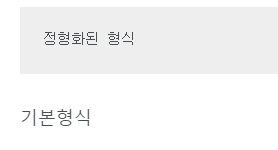 